СУМСЬКА МІСЬКА РАДАVIІІ СКЛИКАННЯ        СЕСІЯРІШЕННЯЗ метою удосконалення процесу залучення мешканців Сумської міської територіальної громади до розподілу частини коштів бюджету Сумської міської територіальної громади, керуючись статтею 25 Закону України «Про місцеве самоврядування в Україні», Сумська міська радаВИРІШИЛА:1. Внести зміни до рішення Сумської міської ради від 08 серпня            2018 року № 3756-МР «Про громадський (партиципаторний) бюджет                  м. Суми», а саме:1.1. Назву рішення викласти у новій редакції:«Про громадський (партиципаторний) бюджет Сумської міської територіальної громади».1.2. Пункт 2 рішення викласти у новій редакції:«2. Установити обсяг коштів громадського (партиципаторного) бюджету Сумської міської територіальної громади на 2022 рік – 10000,0 тис. грн.,      2023 рік – 11000,0 тис. грн., 2024 рік – 12000,0 тис. гривень».Сумський міський голова                                                                   О.М. ЛисенкоВиконавець: Кохан А.І.____________Ініціатор розгляду питання – депутат Сумської міської ради Рєзнік О.М.Проект рішення підготовлений департаментом комунікацій та інформаційної політикиДоповідає – депутат Сумської міської ради Рєзнік О.М.ЛИСТ ПОГОДЖЕННЯдо проєкту рішення з питання «Про внесення змін до рішення Сумської міської ради від 08 серпня 2018 року № 3756-МР «Про громадський (партиципаторний) бюджет м. Суми» (зі змінами)»Секретар міської ради							О.М. РєзнікДиректор Департаменту комунікацій та інформаційної політики				А.І. КоханКеруючий справами виконавчого комітету 							Ю.А. ПавликДиректор Департаменту фінансів, економіки та інвестицій						С.А. ЛиповаНачальник правового управління					О.В. Чайченко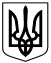 Проект оприлюднено«___»_________2021 р.від                   №м. СумиПро внесення змін до рішення Сумської міської ради від 08 серпня 2018 року    № 3756-МР «Про громадський (партиципаторний) бюджет м. Суми» (зі змінами)